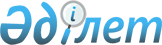 О снятии ограничительных мероприятий и признании утратившим силу решения акима Батпаккольского сельского округа от 16 апреля 2020 года № 9 "Об установлении ограничительных мероприятий"Решение акима Батпаккольского сельского округа Мугалжарского района Актюбинской области от 21 октября 2020 года № 18. Зарегистрировано Департаментом юстиции Актюбинской области 22 октября 2020 года № 7559
      В соответствии со статьей 35 Закона Республики Казахстан от 23 января 2001 года "О местном государственном управлении и самоуправлении в Республике Казахстан", статьей 10-1 Закона Республики Казахстан от 10 июля 2002 года "О ветеринарии" и на основании представления руководителя Мугалжарской районной территориальной инспекции Комитета ветеринарного контроля и надзора Министерства сельского хозяйства Республики Казахстан от 16 октября 2020 года № 02-13-4/211, аким Батпаккольского сельского округа Мугалжарского района РЕШИЛ:
      1. Снять ограничительные мероприятия, установленные на территории села Жаркемер Батпаккольского сельского округа Мугалжарского района, в связи с проведением комплекса ветеринарных мероприятий по ликвидации болезни бруцеллез среди крупного рогатого скота.
      2. Признать утратившим силу решение акима Батпаккольского сельского округа от 16 апреля 2020 года № 9 "Об установлении ограничительных мероприятий" (зарегистрированное в Реестре государственной регистрации нормативных правовых актов № 7059, опубликованное 17 апреля 2020 года в Эталонном контрольном банке нормативных правовых актов Республики Казахстан в электронном виде).
      3. Государственному учреждению "Аппарат акима Батпаккольского сельского округа Мугалжарского района" в установленном законодательством порядке обеспечить:
      1) государственную регистрацию настоящего решения в Департаменте юстиции Актюбинской области;
      2) обеспечить размещение настоящего решения на интернет - ресурсе акимата Мугалжарского района после его официального опубликования.
      4. Контроль за исполнением настоящего решения оставляю за собой.
      5. Настоящее решение вводится в действие со дня его первого официального опубликования.
					© 2012. РГП на ПХВ «Институт законодательства и правовой информации Республики Казахстан» Министерства юстиции Республики Казахстан
				
      Аким Батпаккольского сельского округа 
Мугалжарского района 

М. Бокашев
